SIA „INGRID A” Naftas bāzes Vaļņu ielā 2, Daugavpilī, LV-5401CIVILĀS AIZSARDZĪBAS PLĀNSDaugavpils2022pielikumu saraksts 1.pielikums. Kadastra apzīmējums un paaugstinātas bīstamības objekta atrašanās vieta; 2.pielikums. Ugunsdzēsības hidrantu un mākslīgo ūdensņemšanas vietu atrašanas vieta;3.pielikums. Elektrosadales skapja izvietojums objektā;4.pielikums. Dīzeļdegvielas un benzīna drošības datu lapa;5.pielikums. Apziņošanas shēma ar atbildīgajām iestādēm;6.pielikums. Riska samazināšanas pasākumu plāns;7.pielikums. Preventīvie, gatavības, reaģēšanas un seku likvidēšanas pasākumi;8.pielikums. Rīcības plāns bīstamo vielu noplūžu gadījumā un to savākšana, ugunsgrēks un sprādziena draudi.IEvads Civilās aizsardzības plāns (turpmāk - CAP) ir izstrādāts saskaņā ar 01.10.2016 “Civilās aizsardzības un katastrofas pārvaldīšanas likuma” 14. panta 4. apakšpunkta noteiktajā kārtībā.  Saskaņā ar 2021. gada 21. janvāra Ministru kabineta noteikumiem Nr.46 “Paaugstinātas bīstamības objektu saraksts” SIA "INGRID A", Vaļņu iela 2, Daugavpils naftas bāze (turpmāk - objekts) ir noteikts kā C kategorijas paaugstināti bīstamības objekts, līdz ar to CAP izstrādāts pēc 2017.gada 7.novembra Ministru kabineta noteikumiem Nr.658. “Noteikumi par civilās aizsardzības plānu struktūru un tajos iekļaujamo informāciju” IV. Sadaļu - paaugstinātas bīstamības objekta civilās aizsardzības plāna struktūra un tajā iekļaujamā informācija. 1. Vispārīgās ziņas par objektu 1.1. paaugstinātas bīstamības objekta nosaukums, atrašanās vietas adrese un zemesgabala kadastra apzīmējums.SIA "INGRID A", Vaļņu iela 2 un 2A, Daugavpils, LV-5401 naftas bāze. Juridiskā adrese Vaļņu iela 2, Daugavpils, LV-5401. Zemes kadastra apzīmējums 05000350501 (Skatīt 1. pielikumu). Uz zemes gabala atrodas ēkas un būves ar kopējo platību: viena divstāvu ķieģeļu mūra ēka ar rampu - 190,3 m2; divas vienstāva ķieģeļu mūra ēkas - 59,7 m2; ķieģeļu mūra pagrabs - 16,5 m2. Teritorijas platība 1.325 ha.1.1.attēls Objekta būves un teritorijas kadastra apzīmējumiAvots: https://www.kadastrs.lv/graphical_data/show1.2. informācija par paaugstinātas bīstamības objekta ģeogrāfisko izvietojumu un objekta apkārtnes meteoroloģiskais, hidroloģiskais un klimatiskais raksturojums.Objekts atrodas Vaļņu iela 2, Daugavpils, LV-5401. Ģeogrāfiskās koordinātes: 55°53’42" platums un 26°29'26" garums. Objekta atrašanās vietu kartē skatīt civilās aizsardzības plānam pievienoto 1. pielikumu. Daugavpils pilsēta atrodas Latvijas dienvidaustrumu daļā, Austrumlatvijas zemienē, abos Daugavas krastos. Daugavpils pilsētas administratīvā teritorija aizņem 72,36 km2 lielu platību.  Daugavpils ir izvietota Austrumlatvijas zemienes DA daļā. Pamatiežu virsmu veido ~300 milj. gadus veci vidus un augšdevona sistēmas smilšakmeņi, kas atrodas ~ 250 m dziļumā. To klāj kvartāra sistēmas nogulumieži, kas veidojušies ģeoloģiskajos procesos attīstoties Daugavas ielejai. Pilsētas teritorijā visizplatītākie ir deltas slāņi, ko veido dažādas frakcijas smilts un grunts. Daugavpils dienvidu daļā ~ 3 m dziļumā atrodas limnoglaciālie māla slāņi ar raksturīgu labu nestspēju būvniecībai.Daugavpils ir bagāta gan ar virszemes, gan pazemes ūdeņiem. Virszemes ūdensteces un ūdenstilpes ietilpst Daugavas baseina apgabalā. Lielākā pilsētas upe ir Daugava, kas plūst ~16 km pilsētas teritorijā.Objekts teritorija atrodas vidēji 96 metrus virs jūras līmeņa. Virsējo zemes slāni 1 līdz 2 m biezumā veido tehnogēnās nogulas smilts un augsnes veidā, ar labām filtrēšanās īpašībām. Precīzāki ģeoloģiskā un hidroģeoloģiskā stāvokļa pētījumi nav veikti. Gruntsūdeņu līmenis robežās no 3 - 4 m. Ūdens līmeņa svārstības Daugavā objekta teritoriju neietekmē, jo līmeņu starpība ir 12 līdz 13 m un maksimāli ūdens līmenis var celties līdz 9,5 m virs jūras līmeņa Iespējamās lietus gāzes ar nokrišņu daudzumu 50 mm 12 stundās un vairāk nevar izraisīt plūdus, kas tiešā veidā radītu draudus objekta tehnoloģiskajām iekārtām un darba spējām. Meteoroloģiskie apstākļiDaugavpils pilsētas teritorija, tāpat kā visa Latvijas Republika, atrodas mēreni mitrajā atlantiski kontinentālajā klimata apgabalā, t.i. pārejas klimata apgabalā starp kontinentālo Austrumeiropas un Rietumeiropas klimatu. Daugavpils novada teritorijā vietējo klimatu veidojošais un līdz ar to arī klimata komforta pakāpi noteicošais galvenais faktors ir summārā saules radiācija. No saules saņemtā siltuma daudzuma un atmosfēras masu cirkulācijas ietekmē veidojas Daugavpils termiskais režīms. Tam ir raksturīga neliela temperatūru amplitūda gada laikā, pie kam ziemā gaisa temperatūra ir nedaudz augstāka, bet vasarā zemāka par ģeogrāfiskā platuma un summārās saules radiācijas noteikto klimatisko normu. Novirzes izskaidrojamas ar atmosfēras masu cirkulācijas ietekmi.Daugavpilī ilggadējā gaisa vidējā temperatūra janvārī ir – 6,6 °C, bet jūlijā +17,6 °C. Ilggadējo gaisa vidējo minimālo un maksimālo temperatūra amplitūda februārī (aukstākais mēnesis) ir no – 11,2 °C līdz – 2,9 °C, bet jūlijā (siltākais mēnesis) no +11,9 °C līdz +23,2 °C. Gada vidējā gaisa temperatūra ir +5,4 °C, bet vidējo temperatūru amplitūda ir 24,2 °C . Zemākā jebkad reģistrētā gaisa temperatūra novadā ir – 43 °C (februārī), augstākā jebkad reģistrētā gaisa temperatūra +36 °C (augustā).Nokrišņi novērojami visos mēnešos, bet gada gaitā izpaužas vairāk kontinentāla tipa nokrišņu sadalījums ar maksimumu vasarā un minimumu ziemas beigās – pavasarī. Visvairāk nokrišņu (vidēji līdz 93 mm mēnesī) izkrīt jūlijā, kad diezgan bieži novērojamas gāzienveida lietusgāzes ar pērkona negaisu. Aukstajā periodā nokrišņu ir daudz mazāk, jo tie rodas ciklonu darbības dēļ un ir siltās frontes nokrišņi. Tādēļ tie ir samērā vienmērīgi. Nokrišņu minimums novērojams martā (vidēji līdz 40 mm mēnesī), kas saistīts ar augsta spiediena kontinentālo tropisko gaisa masu ieplūšanu pavasarī no Dienvidaustrumeiropas un Vidusāzijas.Sniega sega Daugavpils teritorijā veidojas samērā vēlu – tikai novembra otrajā dekādē. Pirmais sniegs uzsnieg ap 14. novembri, noturīga sniega sega veidojas sākot ar 13. decembri un parasti saglabājas līdz 10. aprīlim. Kopumā periods, kad pilsētas teritoriju klāj sniega sega, ilgst 112 dienas. Sniega segas biezums Daugavpils pilsētas teritorijā var sasniegt līdz 60 cm. Taču parasti tas svārstās 20 līdz 30 cm robežās, pie kam, biezākā sniega sega parasti veidojas februāra 2. un 3. dekādē un marta 1. dekādē.Vidējais vēja ātrums gadā 3,2 m/s, novembrī un decembrī - 3,7 līdz 3,5 m/s. Migla, galvenokārt naktīs un rīta stundās ir vidēji 40 dienas gadā.Vēja virziens1.3. paaugstinātas bīstamības objekta un tā darbības raksturojums.Objekts nodarbojas ar degvielas (benzīna un dīzeļdegvielas) vairumtirdzniecību un veic sekojošās darbības:Gaišo naftas produktu saņemšana no autocisternām;Gaišo naftas produktu uzglabāšana rezervuāros;Gaišo naftas produktu realizācija, izmantojot degvielas pildnes.Objektā degvielu piegādā, izmantojot piegādātāja specializētās degvielas autocisternas. Degvielu uzglabā virszemes uzglabāšanas tvertnēs. Tvertnes paredzētas benzīna un dīzeļdegvielas uzglabāšanai. Degvielas uzglabāšanas rezervuārus regulāri pārbauda tehnikas eksperti un Tehnisko ekspertu sabiedrības. Rezervuāri ir aprīkoti ar zibensaizsardzības sistēmu, kā arī sazemēšanas ierīcēm, kuras pārbauda atbilstoši specialisti un atbilstoši Ministru kabineta 2016.gada 19.aprīļa noteikumu Nr.238 “Ugunsdrošības noteikumi” prasībām.  Objektā ir norīkota atbildīgā persona par bīstamo iekārtu ekspluatāciju – Jūrijs Šmeļovs. Visiem operatoriem – pārdevējiem, kas tieši ir saistīti ar bīstamām iekārtām, ir apliecības darbam ar bīstamām iekārtām. SIA “Ingrid A” regulāri organizē bīstamo iekārtu apkalpojošā personāla apmācību un atestāciju, kā arī objekta personāls ir apmācīts drošiem darba paņēmieniem, veicot darbus sprādzienbīstamā vidē, individuālo aizsardzības līdzekļu lietošanā, pirmās palīdzības sniegšanā. Objekta struktūra:1.3.1. darba laiks, cilvēku skaits objektā darba laikā un ārpus darba laika. Objekta darbiniekiem ir noteikta maiņu darba nedēļa. Objekta operatori - pārdevēji strādā katru dienu no plkst. 8:00 līdz 20:00 un no 20.00 līdz 8.00. Objekta administratīvie darbinieki strādā katru darba dienu no 8.00 līdz 17.00, pusdienu pārtraukums no 12.00 līdz 13.00, sestdiena, svētdiena – brīvdiena. Strādājošo skaits darba laikā pastāvīgi 14 darbinieki, ārpus darba laika darbinieki var atrasties tikai ar atļauju. 1.3.2. tehnoloģiskie procesi un iekārtas. Lai nodrošinātu objektam paredzēto funkciju realizāciju, tiek veikti sekojoši uzdevumi:naftas produktu pievešana un virszemes tvertņu uzpildīšana;degvielas uzpildīšana automašīnās, izmantojot stacionāras pusautomātiskās pildnes.Objekta teritorijā atrodas:vairumtirdzniecības noliktavas tvertne Nr.70  – 25 m3;akcīzes preču noliktavas tvertnes Nr.81 – 60 m3, Nr.82 – 60 m3, Nr.83 – 60 m3, Nr.84 – 60 m3, Nr.85 – 60 m3, Nr.86 – 60 m3, Nr.87 – 60 m3, Nr.88 – 60 m3, Nr.89 – 70 m3, Nr.90 – 70 m3, Nr.62 – 25 m3, Nr.63 – 25 m3, Nr.67 – 25 m3, Nr.68 – 25 m3, Nr.37 – 25 m3 – KOPĀ 745 m3;Muitas noliktavas tvertnes Nr.1 – 25 m3, Nr.2 – 25 m3, Nr.3 – 25 m3, Nr.4 – 25 m3, Nr.5 – 25 m3, Nr.6 – 25 m3, Nr.7 – 25 m3, Nr.8 – 25 m3, Nr.9 – 25 m3, Nr.10 – 25 m3, Nr.11 – 75 m3, Nr.12 – 75 m3, Nr.13 – 75 m3, Nr.14 – 60 m3, Nr.15 – 60 m3, Nr.16 – 60 m3, Nr.17 – 50 m3, Nr.18 – 50 m3, Nr.19 – 50 m3, Nr.20 – 50 m3, Nr.21 – 50 m3, Nr.22 – 50 m3, Nr.23 – 50 m3, Nr.24 – 50 m3, Nr.25 – 50 m3, Nr.26 – 50 m3, Nr.27 – 50 m3, Nr.28 – 50 m3, Nr.29 – 50 m3, Nr.30 – 50 m3, Nr.31 – 50 m3, Nr.32 – 50 m3, Nr.33 – 50 m3, Nr.34 – 50 m3, Nr.35 – 50 m3 – KOPĀ 1606 m3.Degvielas piegāde uz objektu notiek ar autotransportu. Benzīna tvertņu uzpilde ir aprīkota ar pirmās pakāpes tvaika atgriezes sistēmu (STEG-1). Degvielas noliešanas ātrums no autocisternas ir 34 m3 stundā jeb 0,0094 m3/s.Tvertņu uzpildes laikā objekts savu darbu nepārtrauc. Benzīna uzpildes vietas ir aprīkotas ar otrās pakāpes tvaika atgriezes sistēmu (STEG-2).1.3.3. vispārīgs inženiertehnisko sistēmu un aprīkojuma raksturojums1.3.3.1. Ūdensapgāde (tai skaitā ugunsdzēsības vajadzībām)Objekta ūdensapgādi un kanalizācijas pakalpojumu uz līguma pamatā nodrošina SIA “Daugavpils ūdens” no pilsētas ūdensvada. Kanalizācijas sistēma ir pieslēgta pilsētas kanalizācijas sistēmai. Objektā nav ierīkoti iekšējie ugunsdzēsības ūdensvada krāni, blakus objekta teritorijai ir dīķis - atklātām ūdens ņemšanas vieta. Pie ūdens ņemšanas vietas ir nodrošināta iespēja uzstādīt divās ugunsdzēsības autocisternas, piebraucamais ceļš ir nemazāks par 3,5 m un 12 x 12 m laukums. Piebraucamā ceļa un laukuma seguma kvalitāte ir tāda, ka pa to var pārvietoties ugunsdzēsības tehnika.1.3.3.2. kanalizācija. Objekta teritorijā ir ierīkota lietus ūdeņs kanalizācija ar attīrīšanas iekārtām. Lietus ūdens tiek novadīts I-pakāpes naftas produktu uztvērējā ar filtru, pēc tam ūdens tiek novadīts II-pakāpes naftas produktu uztvērējā. Lietus ūdens pēc attīrīšanas tiek novadīts centrālajā kanalizācijas sistēmā.1.3.3.3. elektroapgāde.Objekts elektroapgādi saņem no VAS “LATVENERGO” sadales tīkliem. Centrālais elektroenerģijas sadales skapis atrodas ēkas ārpusē, ofisa aizmugurē kreisajā stūrī. Objektā alternatīva (rezerves) elektrobarošanas avota nav, jo elektrības pārtraukšana objektā nevar būt par cēloņiem  nelaimes gadījumiem un nevar izraisīt iekārtu bajājumusm ugunsgrēkus un neradis apdraudējumu sabiedriskajai drošībai, vienkārši būs pārtraukta objekta darbība. Elektrosadales skapja izvietojums uzradīts pielikumā Nr.3.   1.3.3.4. siltumapgāde. Objektā ir sava katlu māja, ko kurina ar cieto kurināmo. Apkures ierīce pārbauda un ekspluatē atbilstoši ugunsdrošības noteikumu prasībām. 1.3.3.5. ventilācija.Objekts aprīkots ar dabīgo ventilācijas sistēmu, mehāniskās ventilācijas sistēmas objektā nav. 1.3.4. objekta apsardzības sistēma.Objektā ir uzstādīta elektroniskā apsardzes signalizācijas un trauksmes sistēma, kas sastāv no kustības sensoriem, durvju atvēršanas un stiklu plīšanas signāldevējiem, trauksmes pogām, vadības bloka, radio radītāja. Objektā dažādās vietās ir uzstādītas trauksmes pogas. Objektā tiek veikta videonovērošana 24h diennaktī.Objekta apsardzi nodrošina degvielas uzpildes stacijas operatori. Saskaņā ar apsardzes līgumu ir noteikts, ka pēc trauksmes saņemšanas uz objektu nekavējoties tiek nosūtīta operatīvā grupa, lai noskaidrotu trauksmes iemeslus. Ja apsardze nevar novērst objekta radušos draudus ar saviem spēkiem, viņi ir tiesīgi izsaukt policiju un atkarībā no notikuma rakstura attiecīgi tehniskos un glābšanas dienestus. Apsardzes ierašanās laiks objektā ir atrunāts noslēgta līgumā.1.3.5. objekta iekšējie apdraudējumi, tai skaitā bīstamās iekārtas un maksimālie objektā ražojamo, lietojamo, apsaimniekojamo vai uzglabājamo bīstamo vielu daudzumi.Objektā atrodas 1 vairumtirdzniecības virszemes tvertnes ar tilpumu V=25 m3, 35 dīzeļdegvielas muitas noliktavas tvertnes ar kopējo dīzeļdegvielas daudzumu V=1605 m3 un 15 dīzeļdegvielas akcīzes preču noliktavas tvertnes ar kopējo daudzumu  745 m3.  Ņemot vērā iepriekš minēto un pieņemot, ka visas tvertnes ir uzpildītas, kopējais bīstamo produktu daudzums objektā var būt V=2375 m3 dīzeļdegvielas un V=10 m3 benzīna.Saskaņā ar tehnoloģisko režīmu, benzīna un dīzeļdegvielas tvertņu maksimālās uzpildīšanas koeficients ir 0,9.Tiek aplūkoti iekšējie riska avoti, kas saistīti ar bīstamo vielu uzglabāšanu un tirdzniecību objektā. Normālas ekspluatācijas gaitā iekšējie avārijas riska avoti objektā ir:Bīstamās vielas transports teritorijā;Bīstamās vielas pārsūknēšana Bīstamās vielas uzglabāšana;Rezervuāri/tvertnes;Pārsūknēšanas procesā izmantotās tehnoloģijas (cauruļvadi un sūkņi).Riska izpausmes veidi varētu būt:Naftas produktu noplūde;Naftas produktu viegli uzliesmojošu tvaiku un gaisa maisījuma degšana;Gaisa piesārņojums ar tvaiku vai degšanas produktu emisijām; Eksplozija.DUS teritorijā atrodas:Bīstamās iekārtas:Informāciju par bīstamajām vielām skatīt pielikumā datu drošības lapās (sk. 4. pielikumā)1.4. kopsavilkums par paaugstinātas bīstamības objekta risku novērtēšanu.Izvērtējot objekta industriālo risku, par pamatu ir ņemta uzņēmuma darbības laikā uzkrātā pieredze par negadījumiem visa objekta tīklā. Tipiskās degvielas noplūdes ir noplūdes no klientu automašīnu bojātām bākām, degvielas uzpildes procesā. Parasti tie ir 0,5 līdz 10 litri. Ir gadījumi, kad tas sasniedz 20-30 litrus, bet šādi gadījumi aptuveni ir 5-10 reizes gadā visam objekta tīklam.1.4.1. risku scenāriji.Iekšējos riska scenārijos izvērtēti šādi tipu avāriju notikumi:izlijušo naftas produktu tvaiku - gaisa maisījuma ugunsgrēks; izlijušo naftas produktu peļķes ugunsgrēks;produktu tvaiku toksiskās koncentrācijas izplatība; sprādziens.Izlijušo naftas produktu tvaiku - gaisa maisījuma ugunsgrēksDīzeļdegviela - Uzliesmojošs šķidrums un var veidot uzliesmojošos tvaikus (atkarīgs no apkārtējās vides vai virsmas uz kuras nokļūst viela  (uzliesmošanas temperatūra <+55 oC)). Eksplozijas risks pieaugošā spiediena dēļ, ja produkta tvertnes vai cisternas tiek pakļautas uguns iedarbībai. Atrodoties uz ūdens virsmas, produkts peld un var aizdegties.Benzīns - Īpaši viegli uzliesmojošs šķidrums un tvaiki. Eksplozijas risks. Tvaiki var uzkrāties grīdas tuvumā un zemās vietās (uzliesmošanas temperatūra < 0°C). Tvertnes karsējot var strauji saplīst vai eksplodēt dēļ spiediena pieauguma tajās.Avāriju seku modelēšanai izmantota ASV Federālo dienestu izstrādātā datorprogramma ALOHA 5.4.4 (visa veida ugunsgrēka iedarbības aprēķiniem, sprādzienbīstamo, toksisko koncentrāciju izplatības aprēķiniem un sprādziena viļņa radītā pārspiediena izplatības noteikšanai). Iekšējos riska scenārijos izvērtēti sekojošu tipu avāriju notikumi:- izlijušo naftas produktu tvaiku - gaisa maisījuma ugunsgrēks;- izlijušo naftas produktu peļķes ugunsgrēks;- produktu tvaiku toksiskās koncentrācijas izplatība.Avārijas seku modelēšanai izmantota ASV federālo dienestu izstrādātā datorprogramma "ALOHA".Veicot avārijas seku modelēšanu, izmantoti pasaules praksē piemēroti kritēriji.Aprēķiniem tiek pieņemti no riska viedokļa nelabvēlīgākie meteoroloģiskie apstākļi:- vasara;- diena; gaisa temperatūra +25° C;- vēja ātrums 1 līdz 5 m/s; atmosfēras stabilitātes klase B;- relatīvais gaisa mitrums 75%.Avāriju seku iedarbības raksturošanai tiek lietoti šādi kritēriji:Toksiskās iedarbības noteikšanai:Kā riska zona noteikta naftas produktos esošo ogļūdeņražu tvaiku koncentrācija — 35 mg/1 izplatība, kas ir bīstama cilvēka dzīvībai, ieelpojot ilgāk par 5-10 min, bet 4 mg/1 koncentrācija - koncentrācija, kurā uzturoties ilgāku laiku, var parādīties galvas reibšana un slikta dūša.Sprādzienbīstamo koncentrāciju izplatība un sprādziena viļņa iedarbības noteikšanai:Sprādzienbīstams benzīna tvaiku - gaisa maisījums rodas pie benzīna tvaiku satura robežās no 1.4% līdz 7% tilpuma, (aprēķinos noteikta 1.4% izplatība).Sprādzienbīstamā benzīna tvaiku - gaisa maisījuma mākoņa aizdegšanās gadījumā par 100% letālā iznākuma apgabalu tiek uzskatīta visa sprādzienbīstamo koncentrāciju zona, jo liesmas fronte rada ne tikai smagus apdegumus, bet aizdedzina arī apģērbu.Draudi cilvēka dzīvībai no detonācijas radītā pārspiediena ir sākot no 1.0 bāriem un vairāk, bet pie pārspiediena 0,4 bāri var tikt apdraudētas tvertnes, kurās produktu uzglabā pie atmosfēras spiediena, mūsu gadījumā - naftas produktu rezervuāri/tvertnes.Siltumstarojuma iedarbība izplatības noteikšanai:Aprēķinos par 100% letālā siltumstarojuma intensitāti no degošiem naftas produktiem pieņemts 10 kW/m2 45 sekunžu laikā, bet par 1% letālā siltumstarojuma intensitāti pieņemts 5 kW/m2 45 sekunžu laikā, kas ir tuvs arī Eiropā lietotajiem kritērijiem. Saskaņā ar metodiku, siltumstarojums 5 kW/m 45 sekundēs radīs 2. pakāpes apdegumus, bet 1% letāls iznākums būs pie 115 sekunžu ekspozīcijas. Pie 10 kW/m2 starojuma 45 sekundēs prognozē 1% letālu iznākumu, bet 160 sekundēs 100%, jo aizdegsies arī apģērbs.Benzīnam ir raksturīgas visas trīs riska kategorijas:Fizikālais risks – uzliesmojamība, sprādzienbīstamība;Veselības risks – var izraisīt elpvadu iekaisumu, var ietekmēt centrālo nervu sistēmu, var izraisīt acu kairinājumu, ādu attaukošanos un dermatītu, nieru bojājumus.Specifisks risks – nokļūstot ūdenī var radīt ilglaicīgu negatīvu ietekmi ūdens vidē, toksisks ūdens organismiem.Dīzeļdegvielai arī raksturīgas visas trīs riska kategorijas:Fizikālais risks – neievērojot uzglabāšanas noteikumus var uzliesmot un veidot sprādzienbīstamus savienojumus;Veselības risks – kairina acis, ādu un elpošanas sistēmu.Specifisks risks – nokļūstot ūdenī var radīt ilglaicīgu negatīvu ietekmi ūdens vidē, toksiska ūdens organismiem.Objekts ir nodrošināts ar ķīmisko vielu un ķīmisko produktu drošības datu lapām .Izmantoto ķīmisko produktu bīstamās  sastāvdaļas  un bīstamās ķīmiskās vielasUzglabāto ķīmisko produktu raksturojums pēc ugunsdrošībasUzglabāto ķīmisko vielu produktu raksturojums pēc sprādzienbīstamības.Tā kā pašas nelabvēlīgākās sekas var rasties no benzīna izplūdes, sekas pēc dīzeļa izplūdes izskatīt nav iemesla.Benzīna noplūde vienā no rezervuārāPieņemsim, ka rezervuāram nolietošanas rezultāta paradījās plaisa metināšanas vietā, no kurienes notiek degvielas (benzīna) noplūde un pēc kāda laika notiek degvielas aizdegšana.Zīmējums Nr.1. Degvielas noplūdes ātrums no plaisas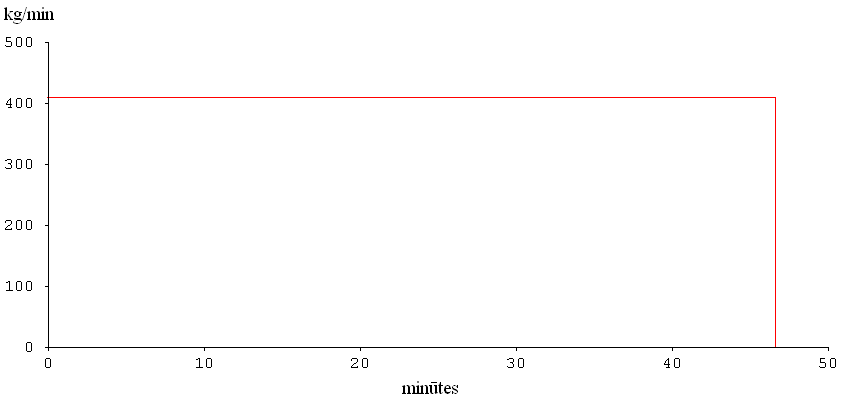 Tā kā šāds notikumu attīstības variants var notikt jebkura laika, degvielas noplūdes daudzums būs pietekami liels, kamēr kāds no naftas bāzes darbiniekiem nepamanīs noplūdi. Toksiskās koncentrācijas izplatības zona (vielai iedarbojoties 1 st.)17.3 m no noplūdes zonas – vielas koncentrācija, kura  var būt bīstama iedzīvotājiem, darbiniekiem, it īpaši cilvēkiem ar lielu jūtību pret šo vielu, var novēroties bīstamas sekas veselībai un letālie iznākumi;24.57 m no noplūdes zonas – vielas koncentrācija, pie kuras visiem cilvēkiem kopumā ir iespējams novērot ilglaicīgas veselības problēmas, ieskaitot dezorientāciju;38.2 m no noplūdes zonas – vielas koncentrācija, pie kuras visiem cilvēkiem kopumā ir iespējams novērot manāmu diskomfortu utt.Ugunsbīstamas koncentrācijas izplatības zona šajā gadījumā būs līdz 22 metriem (zīm. Nr.2).Zīmējums Nr.2 Ugunsbīstamas koncentrācijas izplatības zona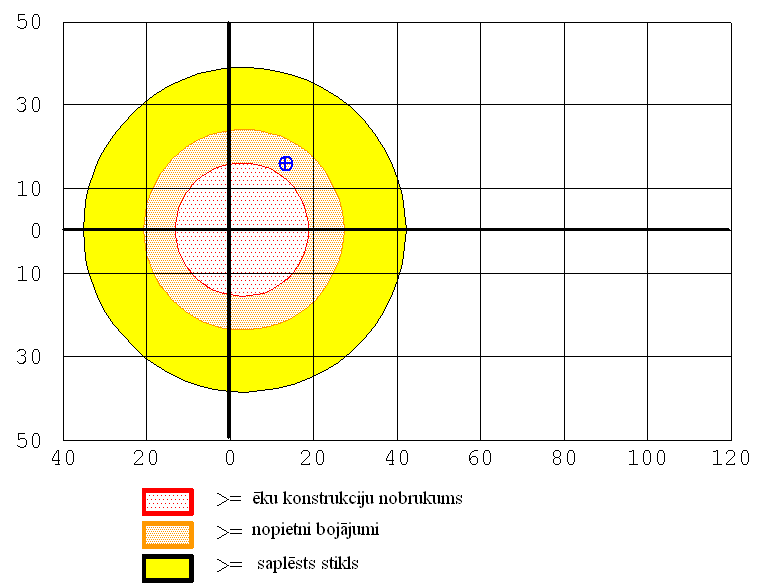  	Pieņemsim, ka rezervuāram nolietošanas rezultāta paradījās plaisa metināšanas vietā, no kurienes notiekk degvielas (benzīna) noplūde un pēc kāda laika notiek degvielas aizdegšana un pēc tam sprādziens.Toksiskās koncentrācijas izplatības zona (vielai iedarbojoties 1 st.)206 m no noplūdes zonas – vielas koncentrācija, kura  var būt bīstama iedzīvotājiem, darbiniekiem, it īpaši cilvēkiem ar lielu jūtību pret šo vielu, var novēroties bīstamas sekas veselībai un letālie iznākumi;292 m no noplūdes zonas – vielas koncentrācija, pie kuras visiem cilvēkiem kopumā ir iespējams novērot ilglaicīgas veselības problēmas, ieskaitot dezorientāciju;456 m no noplūdes zonas – vielas koncentrācija, pie kuras visiem cilvēkiem kopumā ir iespējams novērot manāmu diskomfortu utt.Sprādzienbīstamas koncentrāciju izplatības zona šajā gadījumā būs līdz 460 metriem (zīm. Nr.3).Zīmējums Nr.3 Ugunsbīstamas koncentrācijas izplatības zona100 metru attāluma atrodas SIA “InterGaz” autogāzes uzpildes stacija un ja SIA “Ingrid A” naftas bāzē notiks sprādziens, tad var notikt “domino efekts”.Riska analīzes secinājumiRiska novērtējuma rezultāti liecina, ka objektā pastāv iespēja notikt dažāda veida negadījumiem, kuros iesaistītas bīstamas ķīmiskās vielas. Negadījumu pamatiemesli var būt darbinieku neuzmanīga rīcība, ugunsdrošību noteikumu pārkāpšana, iekārtu tehniskais stāvoklis un nesakārtotība objektā un apkārtnē. Arī ārējie faktori – ugunsgrēki (it īpaši pavasari, kad sakas kūlas ugunsgrēki) un ar tehnoloģiju nesaistīti cilvēki var veicināt negadījumu izcelšanos.Lai arī objektā tā darbības laikā nav konstatēti negadījumi ar aizdegšanos, jāpievērš pastiprināta uzmanība ugunsdrošības jautājumiem. Ārējo rūpniecisko avāriju apdraudējumus var būt sagaidāms no blakus esošā objekta (SIA “Inter Gaz” Valsts nozīmes paaugstinātas bīstamības objekts) kas nelabvēlīgu apstākļu gadījumā var apdraudēt objekta darbinieku dzīvības, arī ēku un tehnoloģiskās iekārtas. Tomēr pēc objekta pieejamās informācijas šādu avāriju varbūtība blakus esošajā objektā ir maza. Analizējot iespējamo avāriju vai ugunsgrēku sliktākos attīstības scenārijus ar smagām un vissmagākajām sekām cilvēkiem, videi un ietekmei uz teritoriju ārpus objekta, varam konstatēt:1. Vissmagākās sekas var izraisīt naftas produktu noplūde, lielā apjomā.2. Ņemot vērā avāriju novērtējumu rezultātus, par bīstamākajām atzīstamas šādas tehnoloģiskās operācijas:liela apjoma naftas produktu noplūde tvertnes defekta dēļ;liela apjoma naftas produktu noplūde ar degšanu sabrūkot tvertnes;neliela apjoma naftas produktu noplūde ar aizdegšanos uzpildot tvertnes; 3. Naftas produktu un viegli uzliesmojošu tvaiku maisījuma iespējamās aizdegšanās cēloņi var būt:•	elektriskā izlāde iekārtu sazemējuma defekta dēļ;•	elektroinstalācijas un iekārtu defekti;•	ugunsdrošības normu neievērošana darba vietā;•	zibens izlāde;•	transporta avārija;•	ļaunprātīga rīcība.•	ārējie faktori, kā, piemēram, ugunsgrēks objekta teritorijai pieguļošajās teritorijās. 4.Naftas produktu noplūdes cēloņi no rezervuāra var būt rezervuāra vai cauruļvadu un aizbīdņu defekti, kas izpaužas kā:•	rezervuāra pilnīgs sabrukums (100%);•	rezervuāra daļējs sabrukums;•	rezervuāra korpusa šuves plīsums;•	cauruļvada vai aizbīdņa stiprinājuma plīsums;•	cauruļvada sabrukums;•	aizbīdņu blīvējumu defekti.5.Naftas produktu noplūdes iespējamie cēloņi no rezervuāra var būt personāla kļūdainas rīcības rezultāts:•	pārliešana uzpildes operācijas laikā;•	apkalpošanas kļūda;•	nepareiza būvniecība;•	nepieļaujamas darbības iekārtu remonta laikā.6.Iespējamās naftas produktu noplūdes no sūkņiem var būt:•	cauruļvadu un armatūras defekti;•	sūkņu defekti.7.Piesaistīto organizāciju darbinieku rīcības tehnoloģiskajās zonās, kas var izpausties kā:•	ugunsdrošības noteikumu pārkāpumi; •	tehnoloģisko reglamentu pārkāpumi;•	tehnoloģisko cauruļvadu vai citu tehnoloģisko iekārtu mehāniski bojājumi, kas var izraisīt bīstamo vielu noplūdi;•	nepiemērotu instrumentu vai iekārtu lietošana.8.Iespējamie esošo cauruļvadu un kabeļu bojājumi rakšanas un transporta darbu laikā, kas var izpausties kā:•	bīstamo vielu noplūde tehnoloģisko cauruļvadu bojājuma gadījumā;•	grunts piesārņojums ar naftas produktiem cauruļvada bojājuma gadījumā;•	grunts piesārņojums ar notekūdeņiem kanalizācijas cauruļvadu bojājuma gadījumā; •	elektriska dzirksteļošana uzņēmuma teritorijā;•	tehnoloģisko procesu traucējumi vai pārtraukumi.Pamatojoties uz veiktajiem avāriju seku modelēšanas rezultātiem, var secināt, ka potenciāli iespējamās avārijas objekta teritorijā pamatā tiešā veidā var radīt apdraudējumu cilvēkiem un materiālajām vērtībām ārpus uzņēmuma teritorijas.1.4.2. risku matricas. Risku matricas tiek veidotas pēc Tamperes Tehnoloģiskās universitātes (Somijā) izstrādāta 5 baļļu riska vadības matrica kvalitatīvai risku novērtēšanai pēc 5 baļļu sistēmas, ietver riska bīstamības pakāpes novērtēšanu un nepieciešamo pasākumu principus, kas atspoguļoti matricas skaidrojumā. Matricu lieto, lai vizualizētu novērtētos riskus un tā ir viena no populārākajām vispārējo risku novērtēšanas metodēm Latvijā. Metode ir salīdzinoši vienkārša, piemēram, zinot avārijas atgadīšanās varbūtību un seku nopietnības kritērijus, riska avots tiek kvalificēts kā riska matricas noteiktas šūniņas elements ar atbilstošām drošības pasākumu prasībām. Atbilstoši uzņēmuma ekspertu vērtējumam Somijas 5 baļļu riska vadības matrica tika pārveidota un pielāgota objekta vajadzībām. Riska novērtēšanas process atspoguļots riska matricās. (Sk. zemāk.) 11.4.2.1 tabula, riska novērtējums - izlijušo naftas produktu tvaiku - gaisa maisījuma ugunsgrēks.1.4.2.2 tabula, riska novērtējums - izlijušo naftas produktu peļķes ugunsgrēks.1.4.2.3 tabula, riska novērtējums - produktu tvaiku toksiskās koncentrācijas izplatība.Riska pakāpes un rekomendējamo pasākumu apraksts1.5. ziņas par paaugstinātas bīstamības objekta apkārtnes teritoriju, kuru var ietekmēt avārija, tai skaitā informācija par to iedzīvotāju un blakus esošo objektu skaitu, kurus var ietekmēt avārija paaugstinātas bīstamības objektā. Objekts atrodas industriālā teritorijā  uz Vaļņu ielas. Blakus objektam pāri Vaļņu ielas 80 metru attāluma atrodas SIA “Intergaz” sašķidrinātās naftas gāzes pieņemšanas uzglabāšanas un realizācijas uzņēmums, kas nodarbojas ar SNG produkta pieņemšanu pa dzelzceļa estakādi un gāzes uzglabāšanu tvertnēs un gāzes balonu un autocisternu uzpildīšanu. Tuvākais attālums līdz autoceļam P67, pa kuru iespējami bīstamie kravu pārvadājumi sastāda 1000 m no objekta teritorijas norobežojošajām konstrukcijām. Tuvākais valsts aizsargājamais kultūras piemineklis - Valsts nozīmes arhitektūras piemineklis - Daugavpils Cietoksnis atrodas 740 m attālumā no termināla teritorijas norobežojošajām konstrukcijām. Tuvākais attālums līdz dzelzceļa līnijai Rīga – Daugavpils sastāda 440 m no objekta teritorijas norobežojošajām konstrukcijām.Apkārt terminālam apmēram 700 m, saskaņā ar Daugavpils pilsētas teritorijas plānojumu, atrodas apbūves ierobežojuma zona. Tomēr, minētajā zonā atrodas ap 50 dažādas būves, starp kurām ir gan dzīvojamās mājas (attālus līdz dzīvojamām mājām Cēsu iela rajonā 700 m līdz Vaļņu iela rajonam 498 m), gan saimnieciskās ēkas (SIA “Bastions” militāro preču veikals 270 m, SIA “Sevian” 294 m, ), gan darbnīcas, autoservisi (SIA “Sturing”375 m, SIA “Autoserviss” Politests N 200 m) un veikali, gan nelielas ražotnes (AS “Latvijas autoceļu uzturētājs” 457 m) un militārs objekts (650 m attālumā), līdz Daugavas upei 1300 m. 1.6. informācija par civilās aizsardzības organizāciju paaugstinātas bīstamības objektā un ziņas par atbildīgajiem darbiniekiem un viņu pienākumiem.1.6.1. persona (vārds un uzvārds), kas pieņem lēmumu par objekta civilās aizsardzības plāna īstenošanas sākšanu, rīcības koordinēšanu, avārijas bīstamības un seku samazināšanas pasākumu vadīšanu objektā avārijas vai tās tiešu draudu gadījumā un kas ir atbildīga par seku likvidēšanas pasākumu veikšanu pēc avārijas.Saskaņā ar SIA "INGRID A" objekta valdes priekšsēdētājam  Aleksandram Grahovskim, uzdots:pieņemt lēmumu par objekta CAP īstenošanas sākšanu;koordinēt rīcību, avārijas bīstamības un seku samazināšanas pasākumu vadīšanu objektā avārijas vai tās tiešu draudu gadījumā;atbildēt par seku likvidēšanas pasākumu veikšanu pēc avārijas.1.6.2. persona (vārds, uzvārds, tālruņa numurs un elektroniskā pasta adrese), kas ir atbildīga par sakariem ar Valsts ugunsdzēsības un glābšanas dienestu un citām institūcijām ikdienā un sadarbību ar minētajām institūcijām avārijas vai tās tiešu draudu gadījumā. Saskaņā ar SIA "INGRID A" objekta atbildīgai personai par ugunsdrošību Jūrijam Šmeļovam  tālruņa numurs 26093222, ingrida.info@inbox.lv, uzdots:nodrošināt nekavējošu attiecīgu valsts vai pašvaldības institūciju informēšanu par apdraudējumu un veiktajiem pasākumiem tā novēršanai, tajā skaitā, sagatavot informāciju, ko iekļauj sākotnējā brīdinājumā, ka arī detalizētāku informāciju, tiklīdz tā kļūst pieejamā;nodrošināt sadarbību ar VUGD, pašvaldību un citām valsts institūcijām un avārijas dienestiem.1.6.3. informācija par darbinieku pienākumiem attiecībā uz civilās aizsardzības nodrošināšanu un avāriju ierobežošanu un likvidēšanu objektā.Iekšējo apdraudējumu gadījumos objekta esošie darbinieki, atkarībā no apstākļiem, evakuējas ārpus telpām vai bīstamas zonas robežām ugunsgrēku un avāriju gadījumos. Ilgstošu elektroapgādes traucējumu gadījumā, SIA „INGRID A” valde pieņem lēmumu par darbības apturēšanu uz noteikto laiku.Ārējo apdraudējumu gadījumos darbinieki evakuējas ārpus telpām vai bīstamas zonas robežām spridzināšanas draudu, atrasta spridzekļa, bioloģiskā terorisma vai zemestrīces gadījumā.Ja objektā vai tās apkārtnē ir izveidojusies vai var notikt avārijas situācija ar iespējamām katastrofālām sekām, objekta darbinieks paziņo par radušos situāciju VUGD zvanot “112”. Ja nepieciešams, SIA „INGRID A” valde pieņem lēmumu par darbības apturēšanu uz nenoteiktu laiku.Ja ir radusies tāda bīstama situācija, ka nav zināma tālāka rīcība, tiek izsaukts un sagaidīts VUGD un ierodoties VUGD seko glābšanas darbu vadītāja norādījumiem. Papildus ir iespēja paziņojot VUGD par radušos situāciju, saņemt no VUGD darbiniekiem sākotnējos norādījumus telefoniski, kā rīkoties, kamēr ierodas VUGD pārstāvji.Citos gadījumos, izvērtējot situāciju, norādījumus par nekavējošām darbībām dod vadītāja vai viņa prombūtnes laikā atbildīgā persona par CA. Atbilstoši apdraudējuma veidam, ārkārtējās situācijās objektā tiek organizēti un veikti 14. nodaļā noteiktie preventīvie, gatavības un reaģēšanas pasākumi. Kā arī tiek organizēta pasākumu veikšana saskaņā ar instrukcijām:rīcība ugunsgrēka gadījumā; pirmā palīdzība cietušajiem; nelaimes gadījumu izmeklēšanas kārtība. 1.6.4. informācija par objektā izveidotajām reaģēšanas un seku likvidēšanas pasākumu veikšanas vienībām vai ugunsdrošības, ugunsdzēsības un glābšanas dienestu. Objektā nav izveidotas civilās aizsardzības vienības.1.7. informācija par darbinieku apmācību rīcībai avārijas gadījumā, civilās aizsardzības jautājumos un pirmās palīdzības sniegšanā.Darbinieku spēju pareizi un operatīvi rīkoties avārijas situācijās liela mērā nosaka viņu apmācības līmenis un informētība par to, kā rīkoties šādās situācijās. Darbinieku apmācību civilās aizsardzības jautājumos realizē apmācības grafika ietvaros. Apmācības paredzētas teorētisko un praktisko nodarbību veidā, iepazīstinot ar Objekta Civilas aizsardzības plānu un instrukcijām, periodiski veicot atestācijas un instruktāžas, kā arī iepazīstināšanu ar rīcību ka rīkoties ar ugunsdzēsības aparātiem, individuālajiem aizsardzības līdzekļiem un iegūto iemaņu pārbaudi. Darbinieku apmācības plāna programma izstrādāta, pamatojoties uz Ministru kabineta 2017.gada 5.decembra noteikumu Nr.716 „Minimālās prasības obligātā civilās aizsardzības kursa saturam un nodarbināto civilās aizsardzības apmācības saturam” prasībām apgūst:  Atbildīgais par civilo aizsardzību objektā atbild par:vides aizsardzību objektā;materiālo rezervju resursu uzkrājumu veidošanu objektā (individuālie aizsardzības līdzekļi, tehniskais aprīkojums u.c.) objekta nav tādu;nelaimes gadījumu izskatīšanu, traumatisma cēloņu izpēti un pasākumu izstrādi to novēršanai;avārijas cēloņu izmeklēšanu objektā un pasākumu plānu izstrādi avārijas cēloņu novēršanai;sadarbību ar speciālajiem avārijas, glābšanas un inženiertehniskajiem dienestiem;darbinieku apmācību un praktisko treniņu veikšanu ugunsgrēku dzēšanā un avāriju seku likvidēšanā, kā arī par darbinieku nodrošināšanu ar nepieciešamo speciālo inventāru;objekta apgādi ar ugunsdzēsības aparātiem atbilstoši prasībām, ugunsdzēsības aparātu uzskaiti un to atrašanās vietu norādi;ugunsdrošību objektā;ugunsdzēsības aparātu ekspluatāciju, pārbaudi, remontu un uzpildīšanu atbilstoši ugunsdrošības noteikumu un ražotāju instrukciju prasībām;riska faktoru uzskaites veikšanu darba vietās;darba drošības instrukciju un iekārtu ekspluatācijas instrukciju izstrādi;darbinieku apmācību pirmās palīdzības sniegšanā.Objekta valdes priekšsēdētājs ir atbildīgs par:1)	iekārtu uzturēšanu tehniskā kārtībā un tīrībā;2)	darba aizsardzības, ugunsdrošības, vides aizsardzības un ražošanas disciplīnas stingru ievērošanu;3)	darba instrukciju un augstākstāvošu personu rīkojumu un norādījumu precīzu un savlaicīgu izpildi;4)	iekārtās radušos bojājumu noteikšanu un novērtēšanu;5)	ķīmisko vielu noplūdes savlaicīgu atklāšanu un novēršanu, kā arī pasākumu veidošanu atkārtotu noplūžu novēršanai.Objekta darbinieki ir atbildīgi par:1)	darba aizsardzības, ugunsdrošības, vides aizsardzības un ražošanas disciplīnas stingru ievērošanu;2)	darba instrukciju un augstākstāvošu personu rīkojumu un norādījumu precīzu un savlaicīgu izpildi;3)	iekārtās radušos bojājumu noteikšanu un novērtēšanu;4)	ķīmisko vielu noplūdes savlaicīgu atklāšanu un novēršanu.Darbinieku apmācība civilās aizsardzības jautājumosGalvenie uzdevumi objekta darbinieku apmācībā civilās aizsardzības jautājumos ir:iepazīstināt objekta darbiniekus ar objekta civilās aizsardzības plānu, bet darbiniekus, kuri ir tieši iesaistīti civilās aizsardzības uzdevumu veikšanā pret parakstu;izvest praktiskas nodarbības ar objekta darbiniekiem kā rīkoties, ja notikusi avārija vaikatastrofa;apmācīt personālsastāvu kā praktiski rīkoties ar viņiem paredzēto aprīkojumu un inventāru, kā arī pirmās palīdzības sniegšanas iemaņas cietušajiem; izstrādāt un pret parakstu iepazīstināt objekta darbinieku (attiecīgo atbildīgo darbinieku, speciālistu) instrukcijas rīcībai avāriju (katastrofu) gadījumos.Par ugunsdrošību atbild Jurijs Šmeļovs, tālruņa Nr. 26093222. Ugunsdrošības instruktāžu veic ne retāk kā reizi gadā, kā arī, ja:1)	izdarīti grozījumi ugunsdrošības noteikumos un ugunsdrošības instrukcijās;2)	notikušas izmaiņas tehnoloģiskajos procesos, izejvielu un izejmateriālu sortimentā;3)	mainītas vai modernizētas iekārtas, kas ietekmē ugunsdrošību;4)	nodarbinātie pārkāpuši ugunsdrošības noteikumus vai ugunsdrošības instrukcijas.Par darba drošību objektā atbild SIA "INGRID A" darba aizsardzības speciālists Diana Iljina. Apmācību un instruktāžu darba aizsardzības jautājumos objektā veic saskaņā ar Ministru kabineta 2010.gada 10.augustā noteikumu Nr. 749 „Noteikumi par apmācību darba aizsardzības jautājumos” prasībām.Objekta nodarbinātie ir apmācīti pirmās palīdzības sniegšanā saskaņā ar Ministru kabineta 2012.gada 14.augusta noteikumu Nr.557 “Noteikumi par apmācību pirmās palīdzības sniegšanā”.1.8. apraksts par pasākumiem, kas samazina risku darbiniekiem darba vietā un citām personām, kas atrodas paaugstinātas bīstamības objekta teritorijā.1.8.1. darbinieku brīdināšana par draudiem, informēšana par rīcību avārijas vai katastrofas gadījumā un veicamajiem aizsardzības pasākumiem, kā arī turpmākā informēšana.SIA „INGRID A” civilās aizsardzības sistēmas dalībnieku apziņošana paredzēta darba laikā ar mobilajiem tālruņiem. Brīvās maiņas darbinieku izsaukumam paredzēts izmantot mobilos tālruņus. Apziņošana tiek veikta pēc shēmas un to, pēc atbildīgās personas rīkojuma. 1.8.2. īss apraksts par darbinieku nepieciešamo darbību pēc brīdinājuma saņemšanas.Sadzirdot sirēnas signālu, avārijas likvidācijas darbos neiesaistītie darbinieki atbilstoši instrukcijām patstāvīgi evakuējas no teritorijas. Savukārt avāriju likvidācijas darbos iesaistīti dodas iepriekš noteiktajās sapulcēšanās vietās un uzsāk avārijas (katastrofas) likvidēšanas darbus. Svarīgākās darbības, kas jāveic tiešu avārijas draudu vai katastrofas gadījumā, ir:Nekavējoties pārtraukt visus pārsūknēšanas darbus.Par negadījumu ziņot saskaņā ar uzņēmuma apziņošanas shēmām, bet pirmkārt – VUGD (skatīt 5.pielikumu)Uzsākt likvidācijas darbus saskaņā ar uzņēmumā izstrādāto kārtību (rīcības plāni) (skatīt  6., 7., pielikumu).1.8.3. drošības pasākumi darbiniekiem un citām personām, kas atrodas objekta teritorijā. Veicot darbības ar naftas produktiem, tehnoloģiskajā procesā iesaistīti darbinieki izmanto individuālos aizsardzības līdzekļus, kuri ir droši pret naftas produktu iedarbību. Apmeklētāji pakļaujas valstī esošajam normatīvajiem aktiem un vispārpieņemtajām ētikas normām, līdz ar to speciāla instruēšana apmeklējot objektu nenotiek.  1.9. avārijas draudu reģistrēšanas un ārējās brīdināšanas pasākumu sistēmas raksturojums, norādot.1.9.1. kārtību, kādā reģistrē avārijas un avārijas draudus.Objektā ir iekārtoti sekojoši žurnāli (papīra vai elektroniskā formā), kuros reģistrē gan atbilstoši reglamentam veiktās darbības, gan bojājumus (novirze no normas, avārijas) un veiktās rīcības sistēmas / iekārtas pareizas darbības atjaunošanai:Ugunsdrošības instruktāžas uzskaites žurnāls;Darba aizsardzības uzskaites žurnāls;Ugunsaizsardzības sistēmas iedarbošanās gadījumu un bojājumu uzskaites žurnāls;Negadījumu un starpgadījumu uzskaites žurnālsVisi tehnoloģiska vai mehāniska rakstura bojājumi, iekārtu neapzinātas vai apzinātas nepareizas ekspluatācijas gadījumi, kā arī citas novirzes no tehnoloģiskā procesa režīma un nelaimes gadījumi darbā tiek reģistrēti „Negadījumu un starpgadījumu uzskaites žurnālā”.1.9.2. kārtību un veidu, kādā atbildīgā persona par avārijas draudiem vai avāriju ziņo Valsts ugunsdzēsības un glābšanas dienestam, attiecīgajai pašvaldībai un citām institūcijām.Ja objektā notika nevēlams notikums, avārija vai pastāv to tiešie draudi, ikvienas personas pienākums ir ziņot par to Valsts ugunsdzēsības un glābšanas dienestam, bet ja apdraudējums nav tiešs tad dienestu apziņošanu veic noteiktā persona 1.6.1 punktā.1.9.3. informāciju, ko iekļauj sākotnējā brīdinājumā, un kārtību, kādā sniedz turpmāko informāciju, kā arī detalizētāku informāciju, tiklīdz tā kļūst pieejama.Ziņojot VUGD, Daugavpils pilsētas pašvaldībai vai Daugavpils pilsētas civilās aizsardzības komisijas sekretāram vai citai institūcijai (Daugavpils pilsētas pašvaldības policijai) par nevēlamu notikumu, tiešiem avārijas draudiem vai rūpniecisko avāriju, jāsniedz šādā informācija:1.	jānosauc precīza adrese;2.	jāsniedz īsā informācija par objektu;3.	īsi jāpastāsta - kas noticis (piemēram: sprādzienbīstama priekšmeta atrašana, cisternas noplūde, tehnoloģiskā cauruļvada dehermetizācija, aizdegšanās pie rezervuāra, kravas operāciju laikā utt.);4.	jāinformē cik cietušo cilvēku;5.	jāatbild uz dispečera papildus jautājumiem;6.	pēc dispečera lūguma jānosauc savs uzvārds un telefona numuru (var rasties nepieciešamība sazināties atkārtoti).1.9.4. kārtību un veidu, kādā brīdina objektā nodarbinātos, objekta apakšuzņēmējus, apakšnomniekus un apmeklētājus, kā arī iedzīvotājus. Lēmumu par iedzīvotāju apziņošanu pieņem avārijas darbu vadītājs. Avāriju vai tās tiešu draudu valsts institūcijas, operatīvie dienesti un blakus esošie uzņēmumi tiek informēti telefoniski. Ja būs nepieciešams brīdināt objekta nodarbinātos, tas tiks darīt izmantojot mobilo telefonus vai iedarbinot trauksmes signalizāciju.Atbilstoši Ministru kabineta 2017.gada 17.septembra noteikumu Nr.563 “Paaugstinātas bīstamības objektu apzināšanas un noteikšanas, kā arī civilās aizsardzības un katastrofas pārvaldīšanas plānošanas un īstenošanas kārtība” prasībām, objektā ir paredzēts uzstādīt skaņas ierīces, kas katastrofas, avārijas, negadījuma vai to draudu gadījumā nodrošina to personu savlaicīgu agrīno brīdināšanu un informēšanu. Objektā nav apakšuzņēmēju un apakšnomnieku.1.10. informācija par pasākumiem.1.10.1. nodrošina avārijas draudu ierobežošanu un likvidēšanu, lai tie nepāraugtu avārijā, bet avārijas gadījumā – tās ierobežošanu, kontroli un likvidēšanu paaugstinātas bīstamības objekta teritorijā, kā arī samazina avārijas draudu vai avārijas iedarbību un nodarīto kaitējumu.Ārējo riska faktoru iedarbības mazināšanai ir operatīva informācijas saņemšana no VUGD (pašvaldības, vai citām institūcijām) par nevēlamu notikumu vai draudu gadījumu, lai nodrošinātu savlaicīgu darbību veikšanu tā iespējamās iedarbības minimizēšanai. Tas ir, lai sagatavotu objektu, pārtrauktu tehnoloģiskos procesus. Iekšējo riska faktoru mazināšanai, ir izstrādāts “Riska samazināšanas pasākumu plāns 2019. gadam”, skatīt 6.pielikumu.Pie ikdienas risku mazināšanas faktoriem var minēt, ka notiek regulāra objektu apsekošana, iekārtu vizuāla novērtēšana. Par jebkāda veida bojājumiem, kas var apdraudēt objekta darbību tiek ziņots objekta atbildīgajai personai, kas pieņem lēmumu par tālāko rīcību.  Iespējamo noplūžu savākšanai objekta rezervuāri aprīkoti ar elpošanas vārstiem un degvielas noliešanas caurulēm, pa kurām produkts nonāk apvaļnojumā un līdz ar to, noplūdes gadījumā, tiek nodrošināta iespējamā noplūdes produkta ierobežošana.  Avāriju un to seku ierobežošanai un likvidēšanai uz cauruļvadu līnijām nav uzstādītas speciālas ietaises vai stacionāras sistēmas. Pārsūknēšanas procesu uzrauga operatori/darbinieki. Civilās aizsardzības sakaru un informācijas apmaiņas shēma, kurā iekļauti arī sadarbības risinājumi iespējamu avāriju gadījumos. Visi darbinieki ir zinoši par to, kam jāzvana (ko jāinformē) avārijas gadījumā. Par cik darbinieki iespējama ugunsgrēka gadījumā spētu likvidēt nelielas platības ugunsgrēku, jo to rīcībā ir dažāda tilpuma (arī pārvietojamie) ugunsdzēšamie aparāti. Ja objektam nepieciešami avāriju vai to seku likvidēšanai papildus pakalpojumi, vai tehnika un iekārtas, paredzēts piesaistīt specializēto līguma organizāciju tehniku, par ko tiks sagatavoti un noslēgti attiecīgie sadarbības līgumi.1.10.2. saistīti ar cilvēku un vides aizsardzību paaugstinātas bīstamības objekta teritorijā avārijas gadījumā.Lai nodrošinātu drošu saimniecisko procesu, novērstu rūpnieciskās avārijas vai samazinātu to sekas:izstrādātas tehnoloģisko procesu un iekārtu ekspluatācijas instrukcijas, darbinieku drošības tehnikas un citas nepieciešamās instrukcijas;amatu instrukcijās iekļauti darbinieku rīcības noteikumi, lai izslēgtu rūpnieciskās avārijas rašanās iespējas;avārijas instrukcijās ir iekļauti pamati, kas reglamentē darba aizsardzības un ugunsdrošības normu izpildi;objekta darbiniekiem regulāri tiek rīkotas instruktāžas (darba aizsardzība, ugunsdrošība, u.c.), apmācības un treniņ nodarbības;izstrādāts civilās aizsardzības pasākumu plāns un rīcības plāni avāriju gadījumos. Industriālā riska samazināšanas nolūkā uzņēmumā tiek veikti plānveida pasākumi:iekārtu uzturēšana darba stāvoklī un modernizācija (rekonstrukcijas plāni, ja izvērtējot situāciju un iekārtu darbību tiek konstatēts, ka tādu nepieciešams veikt);darba drošības instrukciju un amata aprakstu izpildes kontrole;darbinieku apmācība un atestācija;nelaimes, piesārņojuma gadījumu uzskaite un cēloņu analīze;iekārtu regulāras pārbaudes un plānveida remonts.1.10.3. nepieļauj vai aizkavē avārijas seku izplatīšanos ārpus paaugstinātas bīstamības objekta teritorijas.Ugunsgrēka gadījumā tiek iesaistīti objektā esošie materiāltehniskie līdzekļi (ugunsdzēsības aparāti, ugunsdzēsības pārklāji) un personāls, kurš ir apmācīts rīcībām avārijas situāciju likvidēšanai vai lokalizēšanai un piesaistīti VUGD resursi. Visiem virszemes tvertnēm tiek veiktas to pārbaudes atbilstoši normatīvo aktu prasībām. Objektā nepārtraukti uzturas vismaz viens darbinieks. Virsūdeņu novadīšanai teritorijā paredzēts lietus kanalizācijas tīkls ar izvadu uz esošajām attīrīšanas iekārtām. Objektā nelielā daudzuma atrodas absorbents naftas produktu savākšanai degvielas pārlējuma gadījumos. Objekta teritorijā pastāvīgi veģetācijas sezonā tiek pļauts zālājs.Sūkņu darbību iespējams pārtraukt tieši pie sūkņiem „STOP” pogām. Poga paredzēta tehnoloģiskā procesa apturēšanai (situācijās kad nepieciešama tūlītēja sūkņu, iekārtu darbības apturēšana). Objektā esošās ugunsaizsardzības iekārtas tiek uzturētas tehniskā stāvoklī. Periodiski tiek veiktas visu iekārtu tehniskā stāvokļa pārbaudes, kas tiek reģistrēti Ugunsaizsardzības sistēmas iedarbošanās gadījumu un bojājumu uzskaites žurnālā.1.10.4. nodrošina iedzīvotāju brīdināšanu un turpmāku savlaicīgu informācijas sniegšanu iedzīvotājiem apdraudētajā teritorijā, kur tas nepieciešams. Objektam nav speciālu iekārtu ar kuru palīdzību varētu veikt ātru apziņošanu blakus esošos dzīvojamos, tirdzniecības un rūpnieciskos sektorus. Avārijas vai apdraudējuma gadījumā būtu jāiesaista valsts un pašvaldības resursi. Iespējamās avārijas sekas neietekmētu tik lielu cilvēku skaitu, kuriem būtu jāsniedz kādi paskaidrojumi plašsaziņas līdzekļos. Ja vajadzēs informēt iedzīvotājus, tad informācija tiks sniegta Daugavpils pilsētas un Augšdaugavas novada sadarbības teritorijas civilās aizsardzības komisijai, kurā ir pārstāvji gandrīz no viesām iestādēm, lai pieņemtu nepieciešamo lēmumu iedzīvotāju brīdināšanu.1.10.5. nodrošina piesārņotās vietas izpēti, sanāciju un vides atjaunošanu, lai likvidētu avārijas iedarbību uz cilvēkiem vai vidi. Ja būs nepieciešams veikt piesārņotās vietas izpēti un sanāciju vai vides atjaunošanu, tiks pieaicināti komersanti un slēgti līgumi par darba izpildi pēc nepieciešamības. 1.11. detalizēts šādu būtiskāko avārijas gadījumā nodrošināmo pasākumu apraksts (ja nepieciešams, pievienojot atbilstošus attēlus).1.11.1. evakuācijas pasākumi.Darbinieku evakuācija no apdraudētajām zonām, kas uzskatama par aizsardzības pamatveidu, tiek veikta ugunsgrēka vai tā draudu gadījumā, naftas produktu noplūdes gadījumā, sprādziena draudu gadījumā, vai, saņemot anonīmu ziņojumu par sprādzienbīstama priekšmeta uzstādīšanu, kā arī citos gadījumos, pēc nepieciešamības. Cilvēku informēšanu, par evakuāciju veic objekta darbinieki. Objekta drošā pulcēšanas vietai ir ārpus objekta teritorijas.Evakuācijas laikā:neradot paniku, darbiniekiem jādodas uz tuvāko evakuācijas izeju, pa kuru iespējama evakuācija;darbiniekiem jāpalīdz evakuēties cietušajiem, ja tādi ir;jāievēro objekta, VUGD personāla dotus norādījumus;nepieciešamības gadījumā evakuācijas nodrošināšanai (degšana, nogruvušas konstrukcijas utt.) jāizmanto ēkā esošos ugunsdzēsības līdzekļus (ugunsdzēsības aparāti, ugunsdzēsības pārklājs);liela sadūmojuma gadījumā jāpārvietojas gar sienām iespējami tuvāk grīdai (pietupoties, rāpus);ja ir svarīga informācija par cietušajiem vai iesprostotiem cilvēkiem, bīstamo vielu noplūdi, u.c., jāpaziņo par to VUGD personālam;bez nepieciešamības neuzturieties ugunsgrēka bīstamās zonas tuvumā.Rīcība, atrodoties telpās:aizveriet un noblīvējiet (ar ūdeni samitrinātu audumu) logus, durvis, ventilācijas lūkas un izslēdziet kondicionierus. Ja ir aizdomas par sprādzienbīstamu koncentrāciju izveidošanos telpā - neizmantojiet elektroierīces;aizsargājiet elpošanas ceļus, izmantojot vājā etiķskābes vai citronskābes šķīdumā vai vienkārši ūdenī samērcētus vates - marles apsējus un citus vairākkārt salocītus gaisa caurlaidīgus materiālus vai, ja Jūsu rīcībā ir gāzmaskas vai respiratorus ar speciāliem filtriem, aizsargapsējus;ja iespējams, pārliecinieties, vai Jūsu kaimiņi zina par avāriju un vai prot atbilstoši rīkoties.Rīcība, atrodoties ārpus telpām:saņemot brīdinājumu par avāriju vai, sajūtot asu, kodīgu smaku, meklējiet patvērumu tuvākajā ēkā. Ja tas nav iespējams, steidzīgi doties projām no bīstamās zonas perpendikulāri vēja virzienam (tā, lai vējš Jums pūstu no sāniem);ja Jums ir apgrūtināta elpošana, samērcējiet jebkuru gaisa caurlaidīgu audumu ar ūdenim elpojiet caur to. Ja tas nav iespējams, centieties aizturēt elpu vai veikt īsas, seklas ieelpas;ja jūtat veselības stāvokļa pasliktināšanos, griezieties tuvākajā medicīnas iestādē vai izsauciet neatliekamo medicīnisko palīdzību.Nodarbināto evakuācijas kārtība lokālas katastrofas vai tās draudu gadījumā noteikta 8.pielikumā (Rīcība ugunsgrēka gadījumā).Personāla un klientu evakuācijas virzienu un ceļus katrā konkrētā gadījumā nosaka glābšanas darbu vadītājs. Evakuācijas virzienu parasti izvēlas vadoties no vēja virziena, laika apstākļiem. Evakuācija var notikt perpendikulāri vēja virzienam vai pret vēju. Evakuācija nedrīkst notikt vēja virzienā, kurā pūš vējš, jo pastāv apdraudējums.Evakuācijas laikā jāievēro, ka pulcēšanās nevar notikt vietās, no kurām, katastrofas plašākas eskalācijas gadījumā ir apgrūtināta tālāka izkļūšana. Autotransporta evakuācija nav pieļaujama virzienā, kas traucē glābšanas dienestu piebraukšanu un izvēršanos.Iedzīvotāju evakuācijas nepieciešamību nosaka VUGD glābšanas darbu vadītājs, vadoties no iespējamiem apdraudējumiem objektā. 1.11.2. pirmās palīdzības un neatliekamās medicīniskās palīdzības pasākumi cietušajiem.Objektā sava medicīniskā personāla nav, nav arī medicīnas darbinieka štata vietas.Pirmo palīdzību iespējamiem cietušajiem var sniegt objekta darbinieki. Ārkārtas situācijās katrs no tiem būs gatavs sniegt palīdzību cietušajiem. Nekavējoties tiks izsaukta neatliekamās medicīniskās palīdzības brigāde, kā arī pirmo palīdzību var sniegt VUGD darbinieki. 1.11.3. sabiedriskās kārtības uzturēšana paaugstinātas bīstamības objektā un īpašuma apsardze.Sabiedrisko kārtību objektā regulē paši objekta darbinieki, kuriem nepieciešamības gadījumā ir trauksmes poga ar piesaisti apsardzes firmai. Objektā ir ierīkota videonovērošana. Uz vietas objekta nav apsardzes darbinieku. Sabiedriskās kārtības uzturēšanai nepieciešamības gadījumā var iesaistīt Valsts policijas vai Daugavpils pilsētas pašvaldības policijas darbiniekus.1.11.4. alternatīvā enerģijas avota nodrošināšana.Tehnoloģisko procesu un apsardzes signalizācijas sistēmas darbības nodrošināšanai elektroenerģijas padeves pārtraukuma gadījumā uzņēmumā alternatīvu barošanas avotu nav. 1.11.5. paaugstinātas bīstamības objekta darbības nodrošināšanas vai tās drošas pārtraukšanas pasākumi. Objekta darbības nodrošināšanai nav nepieciešamas speciāli pasākumi vai iekārtas. Objekta darbības apturēšanai nav nepieciešamas speciāli sagatavošanas pasākumi. Lēmumu par objektā darbības pagaidu pārtraukšanu un atjaunošanu ir tiesīgs pieņemt SIA „INGRID A” valdes priekšsēdētājs. 1.11.6. preventīvie, gatavības, reaģēšanas un seku likvidēšanas pasākumi. Preventīvie pasākumi: tiek nepārtraukti atjaunotas instrukcijas, kuras ir saistītas objekta drošības pasākumiem. Nepārtraukti tiek organizēta jaunāko tehnoloģiju ieviešana tehnoloģisko procesos. Gatavības pasākumi: tiek organizēta apmācība saistībā ar pareizu objekta darbību un drošības instrukciju apmācību. Reaģēšanas pasākumi: notiek ja tiek konstatēta naftas produktu noplūde un ņemot vērā tiek pielietots instrukcijās minētās darbības. Seku likvidēšanas pasākumi: Objekta darbinieks šāda veidā pasākumos iesaistās ja vien netiek apdraudēta darbinieka dzīvība vai veselība.Apdraudējums: izlijušo naftas produktu tvaiku - gaisa maisījuma ugunsgrēksPreventīvie pasākumi: Uzturēt darba kārtībā iekārtas, veikt to pārbaudi ikdienas un ikgadējo, kā arī veikt apkopes kuras noteicis ražotājs. Gatavības pasākumi: Ja tiek konstatēta naftas produktu noplūde novērst to. Pielietojot absorbentu pārklāt virsmu un savākt naftas produktu.Reaģēšanas pasākumi: Ja aizdedzies noplūdušais naftas produkts pielietot dzēšanas iekārtās (ja vien tas neapdraud veselību vai dzīvību)  ziņot operatīvajiem dienestiem zvanot 112. Apdraudējums: izlijušo naftas produktu peļķes ugunsgrēks;Preventīvie pasākumi: Uzturēt darba kārtībā iekārtas, veikt to pārbaudi ikdienas un ikgadējo, kā arī veikt apkopes kuras noteicis ražotājs. Gatavības pasākumi: Ja tiek konstatēta naftas produktu noplūde novērst to. Pielietojot absorbentu pārklāt virsmu un savākt naftas produktu.Reaģēšanas pasākumi: Ja aizdedzies noplūdušais naftas produkts pielietot dzēšanas iekārtās (ja vien tas neapdraud veselību vai dzīvību)  ziņot operatīvajiem dienestiem zvanot 112. Izvairīties no temperatūras iedarbības.Apdraudējums: naftas produktu tvaiku toksiskās koncentrācijas izplatība;Preventīvie pasākumi: Uzturēt darba kārtībā iekārtas, veikt to pārbaudi ikdienas un ikgadējo, kā arī veikt apkopes kuras noteicis ražotājs. Gatavības pasākumi: Ja tiek konstatēta toksiskā produktu noplūde novērst to. Pielietojot iekārtas kuras nosedz un neļauj turpināt naftas produktam iztvaikošanu. Reaģēšanas pasākumi: Ja aizdedzies noplūdušais naftas produkts pielietot dzēšanas iekārtās (ja vien tas neapdraud veselību vai dzīvību)  ziņot operatīvajiem dienestiem zvanot 112. Neuzturēties piesārņotajā gaisā.  Apdraudējums: SprādziensPreventīvie pasākumi: Uzturēt darba kārtībā iekārtas, veikt to pārbaudi ikdienas un ikgadējo, kā arī veikt apkopes kuras noteicis ražotājs. Gatavības pasākumi: Ja tiek konstatēti draudi avārijas rašanās nekavējoties uzsākt objekta evakuāciju, pārtraukt tehnoloģisko procesu. Ziņot 112. Reaģēšanas pasākumi: Objekta darbinieku evakuācija 200 metru attālumā. 1.11.7. pasākumi pēc avārijas, kas nepieciešami, lai novērstu, likvidētu vai būtiski samazinātu avārijas ietekmi uz cilvēkiem vai vidi.Objekta atbildīgā persona saskaņā ar objekta CA plānu vai pēc glābšanas dienesta amatpersonu pieprasījuma īsteno pasākumus, lai novērotu, ierobežotu vai likvidētu avāriju, vai samazinātu tās sekas.Pēc avārijas vai katastrofas:veic monitoringu un izstrādā prognozes, lai novērtētu avārijas seku apjomu, smagumu un izplatību, kā arī šīs avārijas kaitīgo iedarbību uz cilvēkiem un vidi;veic citus pasākumus, kas nepieciešami avārijas likvidēšanai un īsteno atjaunošanas īstermiņa, vidēja termiņa un ilgtermiņa pasākumus;īsteno pasākumus, kas novērstu avārijas atkārtošanās iespēju;ja nepieciešams, precizē un papildina objekta civilās aizsardzības plānu;ja nepieciešams, precizē un papildina iepriekš sniegto informāciju.Atbildīgā persona, pamatojoties uz avārijas izvērtēšanas komisijas atzinuma un ieteikumiem, kā arī valsts institūciju veikto pārbaužu aktiem un protokoliem:īsteno atjaunošanas īstermiņa, vidēja termiņa un ilgtermiņa pasākumus, kas nepieciešami rūpnieciskās avārijas seku likvidēšanai.īsteno pasākumus, kas novērstu avārijas atkārtošanās iespēju.Objekta atbildīgā personā organizē bīstamās vielu savākšanu un nodošanu, noslēdzot atbilstošu līgumu.1.12. apraksts par rīcību avārijas draudu vai avārijas nevēlamo seku apjoma vai smaguma samazināšanai vai ierobežošanai un stāvokļa kontrolei, norādot iekārtas, kas jāsargā vai jāglābj no avārijas ietekmes, kā arī avārijas izejas, pulcēšanās vietas un evakuācijas ceļus un kārtību, kādā apstādināmi tehnoloģiskie procesi, iekārtas vai objekti.Avārijas draudu gadījumā nekavējoties informēt objekta vadītāju un ja nepieciešams atbildīgos operatīvos dienestus un SIA “InterGaz” darbiniekus, lai veiksmīgi nepieļauto šo draudu realizēšanos avārijā. Avārijas draudu gadījumā apturēt tehnoloģiskos procesus un objekta darbību (auto uzpildi ar naftas produktiem, pievesto naftas produktu uzpildīšanu tvertnēs, pārsūknēšanas pasākumus). Tādejādi palīdzot samazināt nevēlo seku apjomu, kuru varētu rādīt objekta tālāka ekspluatēšana. Šīs darbības iespējams pārtraukt ar “STOP” pogām, kuras izvietotas uz agregātiem (sūkņiem) un ir atbilstoši apzīmētas. Iekārtas kuras būtu nepieciešams aizsargāt no avārijas draudiem ir virszemes tvertnes kurās uzglabājas naftas produkti un degvielas uzpildes ierīces. Objektam ir divas avārijas izejas un no objekta teritorijas var brīvi izkļūt uz blakus teritoriju, kur apdraudējumi nepastāv. 1.13. resursu (arī materiālo rezervju, signalizācijas un citu drošības iekārtu, atbilstoši apmācītu darbinieku un citu pieejamo resursu) raksturojums, norādot.1.13.1. resursus, kas pieejami paaugstinātas bīstamības objektā.	Objektā pieejamie resursi ir tikai un vienīgi priekš ikdienas darbu veikšanas:19 gab. pārnēsājamie ugunsdzēsības aparāti;2 gab. pārvadājamais ugunsdzēsības aparāts;1 gab. ugunsdzēsības pārklāji;Absorbents, jo notika naftas produktu noplūde nelielā daudzuma;Lāpstas.1.13.1.1. agrīnās brīdināšanas sistēma, sakaru nodrošinājums.Sakaru uzturēšanai darbinieku rīcībā ir mobilie tālruņi - katram darbiniekam (gan darba, gan privātie).Ārkārtas situāciju gadījumos informāciju, par iespējamiem ārējiem apdraudējumiem jāsaņem no masu informācijas līdzekļiem. Automātiskās ugunsgrēka atklāšanas un trauksmes signalizācijas trauksmes sirēnas ugunsgrēka gadījumā un ja darbinieks palaidīs sistēmu manuāli ar manuālas trauksmes iedarbināšanas signāldevējiem var informēt objekta darbiniekus un apmeklētājus. 1.13.1.2. ugunsdrošības un ugunsdzēsības inženiertehniskās sistēmas un aprīkojums. Objekta ēkā ir ierīkota automātiskā ugunsgrēka atklāšanas un trauksmes signalizācijas sistēma. Trauksmes sistēma: ugunsdzēsības signalizācija, apsardzes trauksmes poga.Objekts apgādāts ar ugunsdzēsības aparātiem PA6 - 19 gab., un PA25 - 2 gab. 1.gab. ugunsdzēsības pārklāji.  Ārējā ugunsdzēsības ūdensapgāde paredzēta no blakus objekta teritorijas esošās dabiskās ūdenskratuves, kā arī nepieciešamības gadījumā ir iespējams paņemt ūdeni no dīķa, kas atrodas  blakus SIA “InterGaz”, ūdensņemšanas atrašanas vietās skatīt 2.pielikumā.1.13.1.3. paaugstinātas bīstamības objekta reaģēšanas un seku likvidēšanas pasākumu veikšanas vienības vai ugunsdrošības, ugunsdzēsības un glābšanas dienesta materiāltehniskais nodrošinājums. Objekta nav izveidotas reaģēšanas un seku likvidēšanas vienības.  1.13.1.4. individuālie vai kolektīvie aizsardzības līdzekļi un to izmantošanas kārtība.Objekta  darbinieki ir nodrošināti ar nepieciešamajiem individuālās aizsardzības līdzekļiem, atbilstoši darba aizsardzības noteikumu prasībām. Specialie aizsardzības līdzekli avārijas pārvaldīšanas pasākumiem nav paredzēti. Objektā ir aizlieguma un brīdinājumu zīmes, kā arī lente teritorijas ierobežošanai, kas lieto ņemot vērā attiecīgo situāciju.1.13.1.5. pirmās palīdzības sniegšanai nepieciešamo materiālu saraksts un to izvietojums objektā. Pirmās palīdzības sniegšanai objektā ir apmācīts personāls un nepieciešamie līdzekļi saskaņā ar Ministru kabineta 2010.gada 3.augusta noteikumu Nr.713 "Noteikumi par kārtību, kādā nodrošina apmācību pirmās palīdzības sniegšanā, un pirmās palīdzības aptieciņas medicīnisko materiālu minimumu" prasībām. Pirmās palīdzības sniegšanai līdzekļi ir izvietoti administratīvā ēkā.1.13.1.6. inženiertehnika, transports, darbarīki, speciālais apģērbs, materiālās rezerves vai uzkrājumi.Objektā ir pieejami darbarīki lāpstas, grābekļi, absorbents, konteiners bīstamo vielu savākšanai/ uzglabāšanai līdz utilizācijai. 1.13.1.7. avārijas izplatību ierobežojošās iekārtas, avārijas noplūžu savākšanas iekārtas un rezervuāri, aizsargvaļņi, avārijas piesārņojuma noteikšanas ierīces un citas cilvēka drošībai vai vides aizsardzībai paredzētas iekārtas un aprīkojums.Objektā ir pieejami darbarīki lāpstas, grābekļi, absorbents, konteiners bīstamo vielu savākšanai/ uzglabāšanai līdz utilizācijai. 1.13.2. resursus, kurus paredzēts piegādāt no citiem komersantiem saskaņā ar savstarpējās palīdzības un sadarbības vienošanos, kā arī laiku, kādā iespējams saņemt attiecīgos resursus.Resursu iesaiste atkarīga no šo uzņēmu noslogotību un pieejamajiem resursiem konkrētajā laikā, tāpēc prognozēt resursu pieejamo laiku nav iespējams. Sākoties rūpnieciskajai avārijai vai rūpnieciskās avārijas laikā nekavējoties paredzēts iesaistīt (ziņot):VUGD;pašvaldību;VVD;Neatliekamās medicīniskās palīdzības dienestu;Valsts policiju;Preiļu sadarbības teritorijas civilās aizsardzības komisiju.Citu uzņēmumu piesaiste notiek pēc nepieciešamības.1.14. informācija par laiku, kādā pēc attiecīgās informācijas saņemšanas Valsts ugunsdzēsības un glābšanas dienests un citi avārijas dienesti var ierasties avārijas vietā. Saskaņā ar 2016. gada 17. maija Ministru kabineta noteikumiem Nr.297 „Kārtība, kādā Valsts ugunsdzēsības un glābšanas dienests veic un vada ugunsgrēku dzēšanu un glābšanas darbus” VUGD apakšvienības izbrauc no daļas vai posteņa garāžas 90 sekunžu laikā pēc nosūtīšanas uz notikuma vietu. Pēc izbraukšanas no tuvākās VUGD daļas vai posteņa apakšvienība notikuma vietā ierodas:republikas pilsētā, pilsētā un ciemā, kur atrodas VUGD daļa vai postenis – astoņu minūšu laikā;pilsētā, ciemā vai novada un pagasta teritorijā, kur neatrodas VUGD daļa vai postenis – 23 minūšu laikā.VUGD apakšvienība var ierasties notikuma vietā vēlāk, ja:ierašanos aizkavējuši apstākļi, ko radījusi nepārvarama vara;notikusi dabas vai cilvēka izraisīta katastrofa;vienlaikus saņemti ziņojumi par vairākiem notikumiem daļas vai posteņa pārziņas rajonā (VUGD teritoriālas struktūrvienības daļai vai postenim noteiktā atbildības teritorijā);ceļā uz notikuma vietu ir radušies satiksmes sarežģījumi (piemēram, intensīva ceļu satiksme, slēgta dzelzceļa pārbrauktuve, ceļu satiksmes negadījums, ceļa segums sliktā stāvoklī, nav piebraucamo ceļu, transportlīdzekļa tehniskie bojājumi);saņemtais ziņojums par notikumu nav saistīts ar ugunsgrēku, un nepastāv draudi cilvēku dzīvībai un veselībai.Tuvākā Valsts ugunsdzēsības un glābšanas dienesta struktūrvienība atrodas 1.6 km attālumā VUGD LRB Preiļu daļa respektīvi, šī apakšvienība aptuveni 3-4 minūšu laikā ieradīsies pirmā, nodibinās kontaktus ar objekta personālu, veiks notikuma vietas izlūkošanu un sākotnējas darbības. Valsts policijas ierašanās laiku notikuma vietā reglamentē 2012. gada 20. marta Ministru kabineta noteikumi Nr. 190 “Noteikumi par notikumu reģistrēšanas kārtību un policijas reaģēšanas laiku”, kas nosaka, ka policija uz izsaukumu republikas pilsētās reaģē 15 minūšu laikā.Neatliekamās medicīniskās palīdzības dienesta brigāžu ierašanās laiku notikuma vietā reglamentē Ministru kabineta 2018.gada 28.augusta noteikumi Nr. 555 “Veselības aprūpes pakalpojumu organizēšanas un samaksas kārtība”, kas nosaka, ka brigādei uz izsaukumu republikas pilsētās jāierodas 12 minūšu laikā.2. Paaugstinātas bīstamības objekta civilās aizsardzības plānā norāda kārtību, kādā sniedzama palīdzība Valsts ugunsdzēsības un glābšanas dienestam un veicamas darbības ārpus objekta teritorijas avārijas bīstamības vai seku samazināšanai.Sadarbība ar Valsts ugunsdzēsības un glābšanas dienestuNormālā režīmā:sadarbība objekta ugunsdrošības un civilās aizsardzības jautājumu risināšanā un kontrolē;konsultatīvā palīdzība;Katastrofu gadījumā:VUGD struktūrvienību izsaukšana ugunsgrēka, sprādziena gadījumā un iesaistīšana glābšanas darbos; objekta darbinieki sadarbība ar VUGD glābšanas darbu vadītāju un objekta iesaistīto resursu pakļaušana VUGD glābšanas darbu vadītājam.Avāriju likvidāciju darbu laikā sadarbība notikuma vietā tiek organizēta starp ugunsgrēka dzēšanas un glābšanas darbu vadītāju un atbildīgo personu. Objekta darbinieku pamatuzdevums avāriju gadījumos ir pakļauties glābšanas darbu vadītājam, kā arī sniegt nepieciešamo informāciju par kustību objekta teritorijā, bīstamo vielu izvietojumu, daudzumu, piekļuves iespējām, apdraudējumiem avārijas vietai vai objektiem. APSTIPRINUSIA “INDRID A” ________________________________________________________________________Daugavpilī, 2022.gada ___.___________Vēja virziensZZAADADDRRZRBezvējšAtkārtošanās, %78912171711910Nr.Uzglabāšanas tvertnes satursTvertnes izmēri kubikmetrosTvertnes izvietojumsTvertnes izvietojumsdīzeļdegviela25Virszemes tvertnedīzeļdegviela25Virszemes tvertnedīzeļdegviela25Virszemes tvertnedīzeļdegviela25Virszemes tvertnedīzeļdegviela25Virszemes tvertnedīzeļdegviela25Virszemes tvertnedīzeļdegviela25Virszemes tvertnedīzeļdegviela25Virszemes tvertnedīzeļdegviela25Virszemes tvertnedīzeļdegviela25Virszemes tvertnedīzeļdegviela75Virszemes tvertnedīzeļdegviela75Virszemes tvertnedīzeļdegviela75Virszemes tvertnedīzeļdegviela60Virszemes tvertnedīzeļdegviela60Virszemes tvertnedīzeļdegviela60Virszemes tvertnedīzeļdegviela50Virszemes tvertnedīzeļdegviela50Virszemes tvertnedīzeļdegviela50Virszemes tvertnedīzeļdegviela50Virszemes tvertnedīzeļdegviela50Virszemes tvertnedīzeļdegviela50Virszemes tvertnedīzeļdegviela50Virszemes tvertnedīzeļdegviela50Virszemes tvertnedīzeļdegviela50Virszemes tvertnedīzeļdegviela50Virszemes tvertnedīzeļdegviela50Virszemes tvertnedīzeļdegviela50Virszemes tvertnedīzeļdegviela50Virszemes tvertnedīzeļdegviela50Virszemes tvertnedīzeļdegviela50Virszemes tvertnedīzeļdegviela50Virszemes tvertnedīzeļdegviela50Virszemes tvertnedīzeļdegviela50Virszemes tvertnedīzeļdegviela50Virszemes tvertnedīzeļdegviela60Virszemes tvertnedīzeļdegviela60Virszemes tvertnedīzeļdegviela60Virszemes tvertnedīzeļdegviela60Virszemes tvertnedīzeļdegviela60Virszemes tvertnedīzeļdegviela60Virszemes tvertnedīzeļdegviela60Virszemes tvertnedīzeļdegviela60Virszemes tvertnedīzeļdegviela70Virszemes tvertnedīzeļdegviela70Virszemes tvertnedīzeļdegviela25Virszemes tvertnedīzeļdegviela25Virszemes tvertnedīzeļdegviela25Virszemes tvertnedīzeļdegviela25Virszemes tvertnedīzeļdegviela25Virszemes tvertnedīzeļdegviela25Virszemes tvertnedīzeļdegvielaSūkņu stacijaProduktsCAS Nr.Apzīmējums, (burts)BīstamībaAr   ietekmi   uz veselību saistītie vielas iedarbības raksturojumiDrošības frāzesbenzīns94114-55-3T, F+Toksisks, īpašiviegliuzliesmojošsR12, R45, R38, R65, R66, R67,R51/53S16, S24/25, S26, S53dīzeļdegviela94114-59-7Xn,NKaitīgs,   bīstams videiR10, R18,R36/37/38, R40,R58S17, S33, S36/37/38, S61Nr. P.k.ĶīmiskāproduktanosaukumsUzliesmošanastemperatūra,t°CViršanastemperatūra,t°CMarķējumsKlasifikācija1.benzīns-39 - -2731-215F+; R12īpaši viegli uzliesmojošs2.dīzeļdegviela55-80180-360-neklasificēNr. P.k.Ķīmiskā produkta nosaukumsSprādzienbīstamakoncentrācija pēctilpuma (%)1.benzīns0,76-5,162.dīzeļdegviela2,0-3,0VarbūtībaVarbūtībaVarbūtībaNenozīmīgs risksPieņemams risksCiešams risksNozīmīgs risksAugsts risksĻoti augstaĻoti augsta24h vai biežākAugstaAugsta1x mēnesīVidējaVidēja1x gadāSpiediensZemaZema1x 5 gadosĒka Uzpilde tehnoloģiskāUzpilde degvielaĻoti zemaĻoti zema1x 10 gados vai retākIetekme uz cilvēkiemNepatīkamas sajūtasNenozīmīga ietekmeNepieciešamā pirmā palīdzībaNepieciešama ārstēšana vai NMPDHospitalizācijaIetekme uz vidiĪslaicīga bez sekāmĪslaicīga, bez būtiskām sekāmNeliels vides piesārņojumsĪslaicīgs ar liela apjoma piesārņojumuIlgstošs ar ļoti apjomīgu piesārņojumuMateriālie zaudējumiAr ekspluatāciju radušiesĪslaicīga tehnoloģisko procesu darbības apturēšanaĪslaicīga objekta apturēšana, nelieliem zaudējumiemDarbības apturēšana līdz 24 h, ar nozīmīgiem zaudējumiemDarbības apturēšana ≤ 24 h, ar būtiskiem zaudējumiem, objekta struktūras atjaunošanas darbi.SekasMaznozīmīgasNozīmīgasVidējasSmagasĻoti smagasVarbūtībaVarbūtībaVarbūtībaNenozīmīgs risksPieņemams risksCiešams risksNozīmīgs risksAugsts risksĻoti augstaĻoti augsta24h vai biežākAugstaAugsta1x mēnesīVidējaVidēja1x gadāSpiediensZemaZema1x 5 gadosUzpilde tehnoloģiskāUzpilde degvielaĻoti zemaĻoti zema1x 10 gados vai retākĒkaIetekme uz cilvēkiemNepatīkamas sajūtasNenozīmīga ietekmeNepieciešamā pirmā palīdzībaNepieciešama ārstēšana vai NMPDHospitalizācijaIetekme uz vidiĪslaicīga bez sekāmĪslaicīga, bez būtiskām sekāmNeliels vides piesārņojumsĪslaicīgs ar liela apjoma piesārņojumuIlgstošs ar ļoti apjomīgu piesārņojumuMateriālie zaudējumiAr ekspluatāciju radušiesĪslaicīga tehnoloģisko procesu darbības apturēšanaĪslaicīga objekta apturēšana, nelieliem zaudējumiemDarbības apturēšana līdz 24 h, ar nozīmīgiem zaudējumiemDarbības apturēšana ≤ 24 h, ar būtiskiem zaudējumiem, objekta struktūras atjaunošanas darbi.SekasMaznozīmīgasNozīmīgasVidējasSmagasĻoti smagasVarbūtībaVarbūtībaVarbūtībaNenozīmīgs risksPieņemams risksCiešams risksNozīmīgs risksAugsts risksĻoti augstaĻoti augsta24h vai biežākAugstaAugsta1x mēnesīVidējaVidēja1x gadāZemaZema1x 5 gadosUzpilde tehnoloģiskāUzpilde degvielaSpiediensĻoti zemaĻoti zema1x 10 gados vai retākĒkaIetekme uz cilvēkiemNepatīkamas sajūtasNenozīmīga ietekmeNepieciešamā pirmā palīdzībaNepieciešama ārstēšana vai NMPDHospitalizācijaIetekme uz vidiĪslaicīga bez sekāmĪslaicīga, bez būtiskām sekāmNeliels vides piesārņojumsĪslaicīgs ar liela apjoma piesārņojumuIlgstošs ar ļoti apjomīgu piesārņojumuMateriālie zaudējumiAr ekspluatāciju radušiesĪslaicīga tehnoloģisko procesu darbības apturēšanaĪslaicīga objekta apturēšana, nelieliem zaudējumiemDarbības apturēšana līdz 24 h, ar nozīmīgiem zaudējumiemDarbības apturēšana ≤ 24 h, ar būtiskiem zaudējumiem, objekta struktūras atjaunošanas darbi.SekasMaznozīmīgasNozīmīgasVidējasSmagasĻoti smagasRiska pakāpeNepieciešamie pasākumiNENOZĪMĪGS RISKS IPasākumi nav nepieciešami. Riskus dokumentēt nav nepieciešams.PIEŅEMAMS RISKS IISpeciāli pasākumi riska samazināšanai nav nepieciešami. Risks tomēr ir jākontrolē. Ja nepieciešami pasākumi, jāizvērtē, kādi tie būtu veicami ar minimālu līdzekļu ieguldījumu.CIEŠAMS RISKS IIINepieciešami pasākumi riska samazināšanai, bet tie nav jāveic nekavējoties (jāņem vērā iespējamā kaitējuma sekas, ekonomiskie apsvērumi un darbinieku skaits). Pasākumus jāiekļauj Riska samazināšanas pasākumu plānā. NOZĪMĪGS RISKS IVDarbu nedrīkst veikt, kamēr nav veikti pasākumi riska samazināšanā vai novēršanā. Ja darbu nav iespējams pārtraukt, jāņem vērā seku apjoms, darbinieku skaits, bet pasākumi jāveic 1…3 mēnešu laikā.NECIEŠAMS RISKS VNekavējoties jāveic pasākumi riska samazināšanai vai novēršanai. Ja līdzekļu trūkuma dēļ pasākumus nav iespējams veikt, darbs bīstamajā zonā vai darba vietā aizliegts.Apmācības tēmaNodarbības satursZināšanas par objekta civilās aizsardzības plānu.Sniegt zināšanas darbiniekiem par to, kas ir CAP, un kam paredzēts.Objekta darbinieku iepazīstināšana ar CAP struktūru; Izskaidrot darbinieku atbildības un rīcības saskaņā ar CAP noteikto.Zināšanas par valstī iespējamām katastrofām un to sekām.Katastrofu veidi:       1) dabas katastrofas:a) ģeofiziskās;b) hidroloģiskās;c) meteoroloģiskās;d) klimatoloģiskās;e) bioloģiskās;f) kosmiskās.       2) cilvēku izraisītās jeb antropogēnās                 katastrofas:a) tehnogēnās katastrofas;b) sabiedriskās nekārtības, terora akti un iekšējie nemieri.(Saskaņā ar Civilās aizsardzības un katastrofu pārvaldīšanas likuma II nodaļas 4. pantu)Zināšanas par valsts agrīnās brīdināšanas sistēmu.Sistēmas izveidošanas kārtība;Sistēmas darbības kārtība.(Saskaņā ar  2017. gada 8. augustā Ministru kabineta noteikumiem Nr.440. )Zināšanas par iestādēm, kas nodrošina katastrofu pārvaldīšanu.Krīzes vadības padome; Sadarbības teritoriju CA komisija;Valsts ugunsdzēsības un glābšanas dienests.Zināšanas par civilās aizsardzības sistēmu.Kas ir CA sistēma; CA sistēmas organizācijas pamats;CA sistēmas uzdevumi.(Saskaņā ar Civilās aizsardzības un katastrofu pārvaldīšanas likuma I nodaļas 3. pantu)Pirmās palīdzības sniegšanas prasmes dzīvībai kritiskās situācijās, kā arī palīdzības izsaukšanu.Pirmās palīdzības kursa zināšanu apgūšana.Pirmās palīdzības sniegšanai nepieciešamo materiālu sarakstsPirmās palīdzības sniegšanai nepieciešamo materiālu sarakstsPirmās palīdzības sniegšanai nepieciešamo materiālu sarakstsNr.p.k.Priekšmetu un materiālu nosaukumsMinimālaisskaits1.Vienreizējas lietošanas cimdi iepakojumā22.Saspraužamās adatas43.Šķēres (10-14 cm) ar noapaļotiem galiem14.Mākslīgās elpināšanas maska ar vienvirziena gaisa vārstuli iepakojumā15.Trīsstūrveida pārsējs (96 x 96 x 136 cm) iepakojumā26.Leikoplasts (2-3 cm) spolē17.Brūču plāksteri (dažādu izmēru) sterilā iepakojumā158.Tīklveida pārsējs nr.3 (40 cm)39.Marles saites (4 x 0,1 m) sterilā iepakojumā410.Marles saites (4 x 0,05 m) sterilā iepakojumā211.Pārsienamās paketes sterilā iepakojumā212.Marles komplekts (600 x 800 mm) sterilā iepakojumā113.Marles komprese (400 x 600 mm) sterilā iepakojumā114.Marles komprese (100 x 100 mm) sterilā iepakojumā515.Folijas sega (viena puse metalizēta, otra - spilgtā krāsā) iepakojumā116.Medicīnisko materiālu saraksts valsts valodā1